Instytut Humanistyczno-Artystyczny. Projektowanie graficzne I stopnia.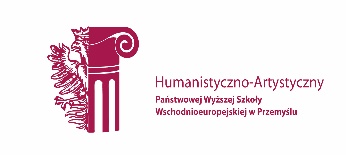 karta ZAJĘĆ (SYLABUS)Zajęcia i ich usytuowanie w harmonogramie realizacji programu2. Formy zajęć dydaktycznych i ich wymiar w harmonogramie realizacji programu studiów.3. Cele zajęć C 1- Zapoznanie z zagadnieniami związanymi z obróbką obrazu cyfrowego. Przyswojenie bogatego zasobu narzędzi edycji grafiki rastrowej, parametrów jej zapisywania i odpowiedniego dostosowania do środków dalszego przekazu: druku, publikacji cyfrowych oraz umieszczenia w sieci.C 2- Poznanie zagadnień związanych z praktycznymi wymogami technicznymi związanymi z prawidłową obróbką cyfrowych materiałów graficznych. Przybliżenie w praktyce specyfiki  parametrów i konfiguracji urządzeń wejścia /wyjścia przetwarzających grafikę takich jak; skaner, monitor, drukarka w odniesieniu do odpowiedniego modelu /trybu zapisu /CMYK, RGB, skala szarości, odpowiednia rozdzielczość oraz głębia bitowa. C 3- Poznanie zasad  tworzenia atrakcyjnych, nowoczesnych projektów cyfrowych w oparciu o programy edycji grafiki rastrowej. Zrozumienie nadrzędności kreacji artystycznej nad narzędziami technicznymi i konieczności ciągłego nadążania za nowymi informacjami oraz rozwoju w dziedzinie grafiki komputerowej.4. Wymagania wstępne w zakresie wiedzy, umiejętności i innych kompetencji.Przedmiot Edytorstwo rastrowe wprowadza studentów, mających już za sobą zajęcia z podstaw obsługi komputera, w szeroko pojęte zagadnienia technologii cyfrowych, stanowiąc przygotowanie do praktycznych działań w dziedzinie wizualizacji projektów graficznych i multimedialnych.  5. Efekty uczenia się dla zajęć, wraz z odniesieniem do kierunkowych  efektów uczenia się.6. Treści kształcenia – oddzielnie dla każdej formy zajęć dydaktycznych (W- wykład, K- konwersatorium, L- laboratorium, P- projekt, PZ- praktyka zawodowa)P-projekt7. Metody weryfikacji efektów uczenia się  /w odniesieniu do poszczególnych efektów/8. Narzędzia dydaktyczne9. Ocena osiągniętych efektów uczenia się   9.1. Sposoby oceny Ocena formującaOcena podsumowująca9.2. Kryteria ocenyPrzy ocenie brane jest pod uwagę osiągnięcie przez studenta jak najwyższego poziomu umiejętności techniczno-warsztatowych. Aktywne uczestnictwo w zajęciach, wnikliwa analiza zadanego problemu projektowego, rzetelność wykonywania zadań, kreatywność i samodzielność. Wykonanie oraz zaliczenie wszystkich zadań wymaganych w semestrze.10. Literatura podstawowa i uzupełniająca:Literatura podstawowa:Podręcznik użytkownika programu Photoshop - https://helpx.adobe.com/pl/photoshop/user-guide.htmlFaulkner A., Chavez C., Adobe Photoshop CC. Oficjalny podręcznik, wyd. Helion, Gliwice 2018 (wskazanie do nabycia przez Bibliotekę PANS)Owczarz-Dadan A., Photoshop CC PL. Szkoła efektu,  wyd. Helion, Gliwice 2014 (wskazanie do nabycia przez Bibliotekę PANS)Barker C., Photoshop. Pikantne efekty specjalne, ,  wyd. Helion, Gliwice 2013 (wskazanie do nabycia przez Bibliotekę PANS)Literatura uzupełniająca: Fotografia cyfrowa, praktyczny przewodnik, [Dokument elektroniczny], "Helion", Gliwice 2002Adobe Photoshop - Szybki Start, YouTube, eduweb.pl - https://www.youtube.com/watch?v=yyx3B81Xc14&list=PLjJhV2_Eja-e5OMXa6iiY64Co0f9eyDTA&index=711. Macierz realizacji zajęć12. Obciążenie pracą studenta13. Zatwierdzenie karty zajęć do realizacji.1. Odpowiedzialny za zajęcia:                                                                         Dyrektor Instytutu:Przemyśl, dnia  1.Jednostka prowadząca kierunek studiówInstytut Humanistyczno-Artystyczny2. Nazwa kierunku studiówProjektowanie Graficzne3. Forma prowadzenia studiówstacjonarne4. Profil studiówpraktyczny5. Poziom kształcenia studia I stopnia6. Nazwa zajęćEdytory rastrowe7. Kod zajęćPG K038. Poziom/kategoria zajęćZajęcia kształcenia kierunkowego (zkk)9. Status przedmiotuObowiązkowy10. Usytuowanie zajęć w harmonogramie realizacji zajęćSemestr I11. Język wykładowypolski12.Liczba punktów ECTSSem I - 3 pkt. ECTS13. Koordynator zajęćDr Elżbieta Cieszyńska14. Odpowiedzialny za realizację zajęćDr Elżbieta CieszyńskaWykładWĆwiczeniaCKonwersatoriumKLaboratoriumLProjektPSeminariumSPraktykaPZ----Sem I – 45 h--Lp.Opis efektów uczenia się dla zajęćOdniesienie do kierunkowych efektów uczenia się- identyfikator kierunkowych efektów uczenia sięW_01Zna zagadnienia związane z zasadami, technikami konstruowania, technologiami gromadzenia, przesyłania, wymiany komunikatów:  wizualnych, audiowizualnych przy wykorzystaniu komputerowych programów graficznych i wie, które z nich nadają się do realizacji wytyczonych celów.K_W08W_02Wie o różnicach przy projektowaniu prac do druku i dla mediów elektronicznych i efektywnego wykorzystania technologii informacyjnej i komunikacyjnej.K_W09U_01Potrafi umiejętnie korzystać z wiedzy o komputerowych programach graficznych (Adobe Illustrator CS5) w celu wizualizacji koncepcji projektowych i opracowań podstawowych form grafiki wydawniczej i użytkowej i umie przekazać swoje koncepcje projektowe wykorzystując dostępne warsztatowe środki.K_U03U_02Przyswoił umiejętności w posługiwaniu się narzędziami warsztatu artystycznego takimi jak: sprzęt fotograficzny, filmowy w które pozwalają na realizację projektów z wykorzystaniem szerszego warsztatu projektowegoK_U05K_01Jest świadomy konieczności stałego uzupełniania swoich wiadomości  i umiejętności, szczególnie w świetle poszerzającej się wiedzy i rozwoju technologicznego.K_K01K_02Wykazuje się umiejętnościami zbierania, analizowania i interpretowania informacji a pozyskaną wiedzę wykorzystuje w praktycznych działaniach projektowych w zależności od wykonywanego zadania i oczekiwań odbiorcy.K_K03Lp.Tematyka zajęć – szczegółowy opis bloków tematycznych semestr IL. godzinP 1Podstawowa korekta fotografii – Projekt I - „Dziewczynka w czapce”.Moduł 1 - Podstawy grafiki rastrowej: grafika rastrowa a wektorowa; rozdzielczość; głębia bitowa; modele kolorów; formaty plików; kompresja stratna i bezstratna.Moduł 2 - Rozpoczynanie pracy w programie Adobe Photoshop.Interfejs programu Adobe Photoshop: narzędzia i ich właściwości; podstawowe skróty klawiaturowe; otwieranie i zapisywanie plików. Przestrzeń robocza – domyślna i inne zdefiniowane; dostosowanie przestrzeni roboczej do wykonywanego projektu; pasek menu; przybornik; pasek opcji; palety programu i panele dokowania; cofanie wykonanych operacji; panel historii; wybór formatu zapisu w zależności od przeznaczenia obrazu.Moduł 3 - Poprawianie kolorystyki i tonalności; narzędzia poprawiania obrazu;tryb uwzględniania zawartości obrazu; dostosowanie - barwa, nasycenie i jasność, światło i kolor, kontrast.10 hP 2Zaznaczenia – Projekt II – „Muszle”.Podział narzędzi zaznaczania – geometryczne, swobodne, krawędziowe, bazujące na kolorach. Przesuwanie zaznaczonego obrazu; obracanie zaznaczenia; szybkie zaznaczanie; usuwanie zaznaczenia. Manipulowanie zaznaczeniami za pomocą skrótów klawiaturowych; przesuwanie i zmiana pikseli w obszarze zaznaczenia; przesuwanie z równoczesnym kopiowaniem; obracanie zaznaczenia. Kadrowanie obrazu; usuwanie zbędnych fragmentów za pomocą zaznaczenia i narzędzia gumka; dodawanie /usuwanie zbędnych /brakujących piskseli.5 hP 3Warstwy – Projekt III – „Pocztówka”.Podstawy pracy na warstwach; paleta Layers /warstwy.Zmiana kolejności warstw; dodawanie /usuwanie /kopiowanie/ łączenie warstw; oznaczanie kolorystyczne i grupowanie; stosowanie stylów warstw.Ścieżki przycinające warstwę; zestawy warstw oraz deformacja warstwy.Spłaszczanie i zapisywanie obrazka.5 hP 4Korekta fotografii – Projekt IV – „Dziewczyna”.Korzystanie z funkcji automatycznego dopasowania; ręczne dopasowanie zakresu tonalnego; usuwanie przebarwień; zastępowanie kolorów obrazka przy pomocy pędzla; wyostrzanie obrazu; dopasowanie jasności za pomocą narzędzia Dodge /rozjaśnianie; dopasowanie nasycenia za pomocą narzędzia Sponge /gąbka; porównanie efektów korekty ręcznej i automatycznej; stosowanie filtrów /deformacji /szumu /wyostrzania /galeria filtrów. Spłaszczenie wielowarstwowego obrazka tworzenie obramowania.Zapisywanie obrazu na potrzeby druku czterokolorowego - CMYK5 hP 5Maski i kanały – Projekt V – „Profil azjatyckiego chłopca”.Praca z maskami i kanałami; korzystanie z dedykowanej przestrzeni roboczejSelect and Mask /zaznacz i maskuj; poprawianie maski; tworzenie szybkiej maski; manipulowanie obrazem za pomocą funkcji Puppet Warp; /wpaczenie marionetkowe; tworzenie cienia na podstawie kanału alfa.5 hP 6Typografia – Projekt VI – „Okładka czasopisma”.Tekst — wiadomości wstępne; tworzenie maski przycinającej z tekstu; układanie tekstu wzdłuż ścieżki; zniekształcanie tekstu; projektowanie tekstu akapitowego; dodawanie zaokrąglonego prostokąta; dodawanie tekstu pionowego.5 hP 7Foto manipulacja /fotomontaż /kolaż – Projekt VII – samodzielnie zaprojektowany i wykonany plakat w „stylu hollywoodzkim”. Egzaminacyjny projekt przygotowywany na zajęciach.10 hRazemRazem45 hSymbol efektu uczenia sięForma weryfikacjiForma weryfikacjiForma weryfikacjiForma weryfikacjiForma weryfikacjiForma weryfikacjiForma weryfikacjiSymbol efektu uczenia sięEgzamin ustnyEgzamin pisemnyKolokwiumProjektSprawdzian wejściowySprawozdanie    InneW_01XRozmowa indywidualnaW_02XRozmowa indywidualnaU_01XPrzegląd prac.Obserwacja  aktywnościU_02XPrzegląd prac. Obserwacja  aktywnościK_01XPrzegląd pracK_02XPrzegląd pracSymbolRodzaj zajęćN 1Wykład wprowadzający połączony z prezentacją projektów z zakresu zajęć.N 2Projekt artystyczny połączony z korektą i rozmową indywidualną. Konsultacje w trakcie realizacji pracy, indywidualne omówienie zadania po zakończeniu projektu;N 3Całościowy przegląd dokonań / dyskusja stanowiąca podsumowanie etapu pracy, ustalany indywidualnie z każdym studentem i na każdym etapie realizacji zadania.F1Ocena za realizację projektu 1 w sem. IF2Ocena za realizację projektu 2 w sem. IF3Ocena za realizację projektu 3 w sem. IF4Ocena za realizację projektu 4 w sem. IF5Ocena za realizację projektu 5 w sem. IF6Ocena za realizację projektu 6 w sem. IF7Ocena za realizację projektu 7 w sem. IF8Ocena za realizację projektu 8 w sem. IF9Ocena za realizację projektu 9 w sem. IF10Ocena za realizację projektu 10 w sem. IF11Ocena za realizację projektu 11 w sem. IP1Ocena z egzaminu za I semestr na podstawie oceny F1,F2,F3,F4,F5,F6,F7,F8,F9,F10,F11 (średnia zwykła)Symbol efektu uczenia sięNa ocenę 3Na ocenę 3,5Na ocenę 4Na ocenę 4,5Na ocenę 4,5Na ocenę 5W_01, W_02Osiągnięcie zakładanych efektów uczenia się z pominięciem niektórych ważnych aspektów z obszaru sztuk wizualnych, znajomości programów komputerowych. Posiada wiedzę na poziomie podstawowym z zakresu wiedzy o projektowaniu do druku a dla mediów elektronicznych.Osiągnięcie zakładanych efektów uczenia się z pominięciem niektórych istotnych aspektów i zagadnień związanych z i wiedzą z obszaru technologii informacyjnej i komunikacyjnej. Osiągnięcie zakładanych efektów uczenia się z pominięciem niektórych mniej istotnych aspektów z zakresu wiedzy o zagadnieniach technologii cyfrowych, umożliwiających świadomą kreację artystyczną. Wykazuje się umiejętnością tworzenia kompozycji projektowych przy użyciu narzędzi komputerowych. Osiągnięcie zakładanych efektów uczenia się obejmujących wszystkie istotne aspekty z pewnymi nieścisłościami zakresu wiedzy o środkach warsztatowych i formalnych umożliwiających świadomą kreację artystyczną. Swobodnie posługuje się graficznymi programami komputerowymi i jest przygotowany do działań w dziedzinie wizualizacji projektów graficznych.Osiągnięcie zakładanych efektów uczenia się obejmujących wszystkie istotne aspekty z zakresu wiedzy o środkach warsztatowych i formalnych umożliwiających świadomą kreację artystyczną przy użyciu cyfrowego medium. Aktywnie uczestniczy w zajęciach, zna i wykorzystuje zalecana literaturę, Posługuje się internetem i programami komputerowymi, świadomie korzysta z ich zasobówOsiągnięcie zakładanych efektów uczenia się obejmujących wszystkie istotne aspekty z zakresu wiedzy o środkach warsztatowych i formalnych umożliwiających świadomą kreację artystyczną przy użyciu cyfrowego medium. Aktywnie uczestniczy w zajęciach, zna i wykorzystuje zalecana literaturę, Posługuje się internetem i programami komputerowymi, świadomie korzysta z ich zasobówU_01, U-02Student osiągnął elementarne umiejętności z zakresu ocenianego efektu. Obecność na zajęciach,  zaliczenie wszystkich zadań. Ogólna sprawność manualna i warsztatowa. Spełnienie podstawowych wymagań.Student osiągnął  zakładane efekty uczenia się. Obecność na zajęciach,  zaliczenie wszystkich zadań, opanowanie programów komputerowych niezbędnych do realizacji zadań z zakresu przedmiotu edytory rastrowe na poziomie podstawowym. Potrafi posługiwać się narzędziami takimi jak: sprzęt fotograficzny, filmowy i posiada umiejętności ich wykorzystania w zadaniach projektowych.Student osiągnął umiejętności z zakresu ocenianego efektu. Zdecydowanie wyróżniająca się w grupie realizacja zadań problemowych Korzysta z warsztatu komputerowego w stopniu zadowalającym. Realizuje prace w oparciu o indywidualne twórcze inspiracje. Bierze się pod uwagę zarówno ocenę osiągniętego poziomu, jak i rozwój (inwencja i umiejętność realizowania zadań, zaangażowanie i skuteczność).Student osiągnął umiejętności z zakresu ocenianego efektu. Aktywny udział w zajęciach, zaangażowanie, postępy i systematyczna praca. Bierze się pod uwagę zarówno ocenę osiągniętego poziomu, jak i rozwój (inwencja i umiejętność poszukiwania nieszablonowych rozwiązań.Student osiągnął w stopniu zaawansowanym umiejętności z zakresu przedmiotu edytory rastrowe. Pomysłowość i oryginalność wykonanych zadań. Samodzielnie i świadomie korzysta z narzędzi warsztatu projektowego łącząc go z warsztatem artystycznym. Poszukiwanie nieszablonowych rozwiązań i subiektywna interpretacja tematu.Student osiągnął w stopniu zaawansowanym umiejętności z zakresu przedmiotu edytory rastrowe. Pomysłowość i oryginalność wykonanych zadań. Samodzielnie i świadomie korzysta z narzędzi warsztatu projektowego łącząc go z warsztatem artystycznym. Poszukiwanie nieszablonowych rozwiązań i subiektywna interpretacja tematu.K_01, K_02Student posiada w stopniu elementarnym świadomości w zakresie ocenianego efektu obejmującego kompetencje zawodowe i społeczne i powinien być świadomy  konieczności stałego uzupełniania swoich wiadomości. Posiada umiejętność zbierania, analizowania i interpretowania informacji, oraz rozwijania idei.Student posiada świadomość w zakresie ocenianego efektu obejmującego kompetencje zawodowe i społeczne i wie o konieczności stałego uzupełniania swoich wiadomości i umiejętności i rozwija ją w kreatywnym działaniu. Posiada świadomość ważności wykorzystania intuicji, wrażliwości artystycznej i nabytej wiedzy w rozwiązywaniu przekazu projektowego.Student posiada ponad przeciętną świadomość w zakresie ocenianego efektu obejmującego kompetencje zawodowe i społeczne. W świetle poszerzającej się wiedzy i rozwoju technologicznego jest   zdolny do samodzielnych zadań wykorzystując aktualną wiedzę. Samodzielnie podejmuje niezależne prace, wykazując się umiejętnościami zbierania, analizowania i interpretowania informacji.Student posiada ponad przeciętną świadomość w zakresie ocenianego efektu obejmującego kompetencje zawodowe i społeczne. W świetle poszerzającej się wiedzy i rozwoju technologicznego jest   zdolny do samodzielnych zadań wykorzystując aktualną wiedzę. Samodzielnie podejmuje niezależne prace, wykazując się umiejętnościami zbierania, analizowania i interpretowania informacji.Symbol efektu uczenia sięOdniesienie efektu do efektów zdefiniowanych dla programuCelePrzedmiotuTreści programoweNarzędzia dydaktyczneSposoby ocenyW_01K_W08C 1, C 2, C 3P1, P2, P3, P4, P5P 6, P7, P8, P9,P10,P11N1, N2F1, F2, F3, F4, F5F6, F7, F8,F9,W_02K_W09C 1, C 2, C 3P1, P2, P3, P4, P5P 6, P7, P8, P9,P10,P11N1, N2F1, F2, F3, F4, F5 F6, F7, F8, F9, F10,F11U_01K_U03C 1, C 2, C 3P1, P2, P3, P4, P5P 6, P7, P8, P9,P10,P11 N2, N3F1, F2, F3, F4, F5 F6, F7, F8, F9, U_02K_U05C 1, C 2, C 3P1, P2, P3, P4, P5P 6, P7, P8,P9, P9,P10,P11N2, N3F1, F2, F3, F4, F5 F6, F7, F8, F9, F10,F11K_01K_K01C 1, C 2, C 3P1, P2, P3, P4, P5P 6, P7, P8,P9N2, N3F1, F2, F3, F4, F5 F6, F7, F8, F9, F10,F11K_02K_K03C 1, C 2, C 3P1, P2, P3, P4, P5P 6, P7, P8, P9N2, N3F1, F2, F3, F4, F5 F6, F7, F8, F9, F10, F11Forma aktywnościŚrednia liczba godzin na zrealizowanie aktywnościUDZIAŁ W WYKŁADACH/UDZIAŁ W ĆWICZENIACH/UDZIAŁ W KONWERSATORIACH/LABOLATORIACH/ PROJEKTACH45 hUDZIAŁ W PRAKTYCE ZAWODOWEJ/UDZIAŁ NAUCZYCIELA AKADEMICKIEGO W EGZAMINIE (SEMESTRALNY PRZEGLĄD PRAC)1 hUDZIAŁ W KONSULTACJACH2 h                                                                         Suma godzin kontaktowych48 hSAMODZIELNE STUDIOWANIE TREŚCI WYKŁADÓW/SAMODZIELNE PRZYGOTOWANIE DO ZAJĘĆ KSZTAŁTYJĄCYCH UMIEJETNOŚCI PRAKTYCZNE23 hPRZYGOTOWANIE DO KONSULTACJI2 hPRZYGOTOWANIE DO EGZAMINU I KOLOKWIÓW (SEMESTRALNY PRZEGLĄD PRAC)2 hSuma godzin pracy własnej studenta27 hSumaryczne obciążenie studenta75 hLICZBA PUNKTÓW ECTS ZA ZAJĘCIASem I - 3 pkt. ECTSOBCIĄŻENIE STUDENTA ZAJĘCIAMI KSZTAŁTUJACYMI UMIEJĘTNOŚCI PRAKTYCZNE68 hLICZBA PUNKTÓW ECTS ZA ZAJĘCIA KSZTAŁCUJĄCE UMIEJĘTNOŚCI  PRAKTYCZNESem I - 3 pkt. ECTS 